LWV Upper Mississippi River Region ILO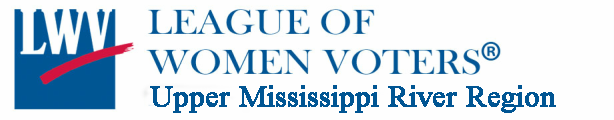 Activity as of 4/17/21Activity by whomDateActivityResults?Follow-onMeetings with UMRR and other LWVs UMRR board8/3Virtual meeting with 13 attendees.  UMRBA and MRRRI organizations discussed.  Afternoon topics  included: Revenge of the Marshes: Preserving the Wetlands That Protect Us. The speaker was Kenneth Potter, water resource engineer and management expert and Professor Emeritus of Civil and Environmental Engineering at UW – MadisonA Watershed Approach to Flooding: Suggestions included what individuals, neighborhoods and towns can do to mitigate flooding due to extreme rainfall events that exceed the capacity of drainage systemsReps named for each of our four states for UMRBA and Carolyn Mahlum-Jenkins for MRRRI.UMRR Board9/30UMRR-ILO supported Wisconsin new legislation for PFAS/PFOS containment and handling to improve water quality issues and the health of community in close vicinity of PFAS/PFOS contaminationWisconsin/Wilson10/17Letters to Ames, Ottumwa, Des Moines and Muscatine LWVs asking them for 20-21 UMRR dues.  UMRR Board12/23/20The “Growing Climate Solutions Act Board approved and co-presidents signed 12/22/20 to send to legislatorsThe U.S. Department of Agriculture to develop a suite of programs for farmers and foresters that support greenhouse gas reductions and carbon sequestration.UMRR board meeting2/21Zoom meeting  MOREInteraction with other organizationsMinnesotaMarkus9/21 MEP 2021 Policy Survey & Development Zoom Mtg. on water, regenerated land, good governanceMEP 2012 Draft Priorities ongoing workMarkus9/23MEP 2021 narrative development for our future visionMEP 2012 Draft Priorities ongoing workMarkus9/30MEP 2021 narrative development for our future visionMEP 2012 Draft Priorities ongoing workMcCauley10/19Took part in a zoom conference for MEP which focused on 2021 legislation re: Environmental Justice, Economic Justice, Racial Justice, Pollinators, Waste ReductionMcCauley10-20 to 1-21 and 3/22/ 21Worked with state reps, senators, councilmembers and Met Council member in a task force called  Coon Rapids Regenerative Energy.  Currently the city of Coon Rapids is amending their solar ordinance to include solar gardens.The task force is in the middle of working with three sites in the city for such a site.The city council in a workshop session approved the elements of a solar garden plan for the city.Markus11/13MEP Water Cluster Zoom Mtg-discuss legis & policyMarkus1/8/21      MEP Water Cluster Zoom Mtg-discuss legis & policyLWV MN EPTF staff, EPTF members including Sabel, Markus12/10First mtg. of LWV MN Environmental Protection Task Force (EPTF) formation for advocacy Start work on EPTF charter, identify priorities w/DEI lens etc., get reps. on MEP clusters LWV MN staff, EPTF members and 1/6/21Discussion of LWV MN Environmental Protection Task Force (EPTF) purpose and charterWork on charter, priorities, Climate Change Task Force w/ webpage, Markus is UMRR representative on MEP water cluster.Markus1/9/21Retrieved local watershed Climate Change Resiliency Plan to help w/LWV MN EPTF Climate Change toolkitWill share w/EPTF to locally customize LWV US Climate Change Tool KitMcCauley2/8/21Meeting with Anoka Ramsey Community College to continue talks with them about solar at their Cambridge campus.Great deal of interest among the college, their energyprovider and state reps.McCauley2/9/21Meeting with National Sports Center, state rep, Cedar Creek Energy and others re their interest in placing solar panels on NSC buildings  Funding and energy provider, Connexus, obstaclesMcCauley2/10Meeting with Rep. Stephenson, Federal Cartridge re a possible solar array in their land. Meeting with Connexus Energy and Anoka Electric need to take place.Markus3/23Presentation by Don Arnosti (Environmental Organizer) through LWV Woodbury  on the problems of regulatory agencies in Minnesota and for whom did they really work.McCauley4/7/21Individually-signed letter to the MN Environmental Quality Board  supporting their climate change addition.This change would their emissions regulations to make sure that carbon emissions and mitigation are part of the process.IowaWilson7/13 Water Legislative Roundtable  Routinely this group meets the 2nd Monday of every month.  The ELPC developed a webinar on Soil Health presented to farmers: “Factfinding and Policy Options.”DNR Advisory meeting announced changes to ranges of acceptable micrograms per liter of specific minerals found in tested waterPrenosil8/19Hosted via Zoom a book discussion of Blowout by Rachel Maddow IUUWAN is providing informational programs on the book Drawdown: The Most Comprehensive Plan Ever Proposed to Reverse Global Warming  edited by Paul HawkenAll members9/11Approved a letter requested by MRI  re  state agencies opposing Gulf Hypoxia All members9/11UMRR letter to Wisconsin environmental agency in support of legislation to disallow PFAS pollution into waterwaysPrenosil12/15Promoted viewing webinar, "Out of Sight, Out of Mind? The Hidden Reality of Groundwater as a Drinking Water Source,"  WisconsinPloesers7/20With the LWVDaneCounty, both Steve and I helped prepare two mini forums about storm water and how to deal with it in an environmentally friendly way.Ploesers7/20We  joined forces with the Sierra Club Wrote our alderperson to support the adoption of the Madison storm water ordinanceIt was adopted and will help prevent excess storm water through required green infrastructure in new development.Mahlum-Jenkins7/20City of LaCrosse has approved a 5-year, $100,000.00 per year budget for the design changes, prepare work plans and estimates, and oversee construction for the restoration and maintenance of hydrology, trail infrastructure, and habitat in the La Crosse River Marsh. The La Crosse River Marsh currently is a 1000-acre, urban, riparian wetlandInterviews for professional environmental services have been conducted and the contractor has been chosen/approved by the Park & Rec. Department.  Work will begin in 2021. Mahlum-Jenkins9/20The County of La Crosse, planner Charlie Handy, has been working on updating a 10-year Farmland Protection Plan passed in 2012 and will be soliciting public participation.  Low-density residential land use is as much of a threat to farmland as traditional urban and suburban development.  This will be an opportunity for local action whether for climate change activists, for those local economies based on local farming productionMahlum-Jenkins(4/1) Gutted by lobbyistsMahlum-Jenkins11/20City of La Crosse & OS Group LLC (private Environmental Consultant) starts testing private wells on French Island, community surrounding La Crosse Municipal Airport where PFAS contamination has been know since 2017, in two municipal wells.  Believed source of AFFF (aqueous film-forming foam) is from fire fighting training at airport and from several airplane crashes where AFFF was used to contain fuel fire.Private citizen group started researching extent of PFAS contamination and the beginning of the city’s Site Investigation Work Plan (SIWP) submitted to the WDNR.Made contact with John Storlie, OS Group consultant, in regard to the plan for private well testing and bottled water distribution.  Will test 3 site areas all within a predicted plume flow area.  City will distribute bottled water to areas that have PFAS contamination that exceeds 20 ppt. in the 3 site testing areas.Mahlum-Jenkins12/20Core group of La Crosse citizens began investigating whether fish and other animals have been tested in the Black River and La Crosse River in the two contaminated municipal wells #23 & #24 areas where indiscriminate pumping/dilution was tried to rectify the contaminated wells.Contacted Randy Hinze, USGS, education director, in regard potential fish study regarding PFAS in Black River.Randy never got back to us.Mahlum-Jenkins1/212/213/21Contact and began working with French Island Town of Campbell Supervisor, Lee Donahue regarding PFAS contamination.Wrote PFAS article for La Crosse Tribune, for the Environment at Risk column and distributed for use by other LWV state organizations.  Each league would have to personalize the PFAS contamination introduction to meet their needs and change the state representative information in the “take action” part of the article for state and federal action.Researching potential presenters in regard to PFAS for the Oct. 4th, 2021 UMRR meeting.   Working with Mary, Steve, and Jeri of Wisconsin UMRR to plan and organize PFAS presenters.Put her in contact with Jeff Lamont, hydrogeologist, Peshtigo,WI area where PFAS contamination from Tyco AFFF was used for firefighting training.  Put her in contact with Laura Olah, director of Citizens for Safe Water Around Badger  (CSWAB) and Midwest Environmental Advocates (MEA).Distributed article to Louise Petering for state and local league use.  Distributed state budget information that pertained to PFAS contamination to state league people so they can advocate.Contacted Jeff Lamont, hydrolo0gist and homeowner in PFAS contaminated Peshtigo, WI. Contacted Erika Schreder, toxicologist, for Toxic Free Future a nonprofit research & policy makers for toxic free PFAS consumer products.I’m in weekly contact with Jeff Lamont, Lee Donahue and Laura Olah.  Jeff and Laura are helping Lee navigate most recent regulation and organizing PFAS protocol for an activist group on French Island.In contact with state league people trying to activate/inform them more in regard to PFAS.  Sent them numerous DNR websites that update PFAS contamination sites.  At the present time there are 60 active sites in Wisconsin.The goal is to active local league where PFAS contamination is known.Both presenters are willing to present virtually for the Oct. 4, 2021 meeting and are awaiting further direction.  Bernansky7/20Scientists and Beth continue to work on the Karst Feature Database project. We're organizing the data so USFWS can host this in a Geographic Information System (GIS) map layer on their web portal. This work is funded through a League grant from the U.S. Fish & Wildlife Service.Baransk7/20Continues to work with the farmers in the area working on cover crops, no till, etc.  Their field days are now virtual.  Eckstrom9/10Sent request to Illinois Board for approval of letter to Illinois Department of Agriculture for Nutrient Reduction Strategy and Gulf Dead ZoneApproved letter for Illinois Department of Agriculture in my position as UMRR Board member.  UMRR Board voted to follow this approach due to information Bonnie Cox discovered that Lake Michigan ILO was followingEkstrom9/14Actively participating in review of McHenry County WRAP (Water Resource Action Plan) development since January 2020.WRAP DRAFT is currently out for review.  The WRAP document can be reviewed at:https://www.mchenrycountyil.gov/county-government/departments-j-z/planning-development/water-resources/water-resources-action-plan-newGovernment ActionMinnesotaMcCauley/Sabel7/17We strongly request that the legislature put aside political differences and deliver H.F. 3 as a strong investment in Minnesota’s economy, local communities, and environment. The needs are very real and the funds need to be authorized as soon as possible so that the state can issue the bonds and get the resources out to approved projects for water structure improvementsMcCauley7/21Letter to MN state officials and legislators pertaining to their special session 7/22lUrge: Significant police accountability and reformA bonding package that meets important needs for the state around water infrastructure, community rebuilding, transit and natural landsFunding for Environment and Natural Resources Trust Fund projectsMcCauley7/22Took part in a conversation with DNR commissioner Strommen.  Asked how the NEPA’S decision to restrict timeframes for the EIS process affects mining decisions in Minnesota.DNA answered that in many instances Minnesota will do their own EIS.McCauley8/4Signed unto MEP letter to MN legislatorsAsking support for the environmental and natural resources trust fund and for rebuilding communities damaged during the recent riots.Sabel, Markus, McCauley,Howard, Baker-Knutilla10/18Supported the bonding bill which included $300+ million for water infrastructure across the state.  Supporting agencies including the MN Environmental Partnership and their two dozen or so environmental partner groups who worked for this passage. The bonding bill passed the MN legislature and was signed into law on 10/21/20McCauley10,21Letter reo the Nuclear Regulatory Commission sent to: Sens.Klobuchar and Smith, Rep. Phillips of MinnesotaDisagreeing with their decision to dump “low level” nuclear waste into regular landfills.McCauley10/27Monitored a live video from the MN Legislative Climate Action CaucusPlans include action on: regenerative energy, transportation based on electricity, soil and water reclamation based on cover crops and carbon sequestration including expanding tree cover, energy savings in buildings factored on changing building codes.McCauleyMarkus11/9Called Governor Walz opposing Line 3 We ask our Pollution Control Agency to consider treaty rights, harm to indigenous communities, and climate consequences in its assessment of the impacts of Line 3 – as the administrative law requires. So far the PCA has chosen not to do so. This can be fixed. Please follow the science, follow the facts, uphold the law and deny the permit.McCauley2/18Letter to state legislature asking for 100% soil health billApproval for letter given by LWVMNMcCauley2/18Letter to state legislature asking for full funding for the U’s Forever Green programAppoval for letter given by LWVMNMcCauley3/12Signed unto an MEP letter supporting the Clean Car legislation in the legislature.McCauley3/13Letter to Sen. Hoffman and Newton/Reps. Hortman and Stephenson urging their support for bills that would give farmers funding for environment farming such as cover crop seeds and altered farm equipment.Sabel/McCauley3/23Letter sent to Gov. Walz of Minnesota LWV UMRR is joining with other environmental organizations in Minnesota in requesting that more consideration be given to scientific data on carbon capture before the state more strongly commits to including cover crops and no-till as eligible practices in a carbon market.McCauley4/25Support of letter addressed to the Minnesota Senate.Supports the letter from MEP for the Minnesota Environmental Omnibus billWisconsinMahlum-Jenkins10/21Letter to Wisconsin congressional delegation and NRCDisagreeing with their decision to dump “low level” nuclear waste into regular landfills.M Ploeser11/16On behalf of our millions of members and supporters, the 109undersignedconservation, environmental, faith-based, and recreation organizations urge you to cease efforts to resurrect the Yazoo Backwater Pumping Plant Project in Mississippi. The U.S. Army Corps of Engineers Signed on behalf of the boardMiller4/9/21Joined sign-on letters for the Healing Our Waters program  FY2022 Appropriations for Great Lakes Priorities.Letter to go to: Interior, Environment, and Related Agencies ,Energy and Water Development, and Related Agencies,Commerce, Justice, Science, and Related Agencies Agriculture, Rural Development, Food and Drug Administration, and Related Agencies, State, Foreign Operations, and Related AgenciesEducation/Public-ity/AdvocacyMinnesotaMcCauley7-11-20Newspaper columns in Anoka County papers July August,  September, October, December written by Anoka County watersheds and environmental groups.Columns continuing through 2021MarkusvariousAttended MPCA/MN DNR/MN Dept. of Health public meetings on the 3M PFAS Settlement public info/input mtgs (Washington County, MN)Planning to provide clean water due to PFAS groundwater contaminationMarkusvariousAttended Zoom mtgs on DNR North and East Metro Groundwater Management Area (Ramsey, Anoka, Hennepin and Washington Counties, MN)Planning to assure groundwater sustainability; research on ~30 potential new Woodbury wells due to PFAS spread and summer irrigation. Markus1/21/21Intro to UMRR ppt at Zoom meeting for new and prospective Woodbury-Cottage Grove Area LWV membersProvided ppt to UMRR Action Committee members on 1/26 for their potential modification to useMarkus1/25/212/2/21 PFAS and Tamarack Mine Zoom presentations to UMRR and to LWV-Woodbury Cottage Grove AreaPublicity forwarded for distributionMarkus1/26/21Called Robin Moore, LSP re: Non-Operating Land Owner events and flyers  Markus will mail Robin 200 NOLO flyers for distribution